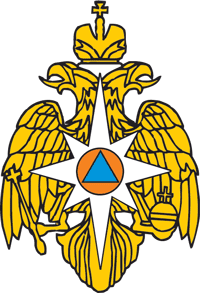 МЧС РОССИИГЛАВНОЕ УПРАВЛЕНИЕМИНИСТЕРСТВА РОССИЙСКОЙ ФЕДЕРАЦИИПО ДЕЛАМ ГРАЖДАНСКОЙ ОБОРОНЫ, ЧРЕЗВЫЧАЙНЫМ СИТУАЦИЯМ И ЛИКВИДАЦИИ ПОСЛЕДСТВИЙ СТИХИЙНЫХ БЕДСТВИЙПО СВЕРДЛОВСКОЙ ОБЛАСТИОтдел надзорной деятельности и профилактической работыБелоярского ГО, ГО В.Дуброво, ГО Заречный, Асбестовского ГО, Малышевского ГО, ГО Рефтинский УНД и ПР Главного управления МЧС России по Свердловской области ул. Промышленная, 32, г. Асбест, 624260Тел.  8 (34365) 7-60-89, тел/факс: 8 (34365) 4-21-13tond-asbest@mail.ruот   _______________ №  ________________     на   №  ___________от __________________ Руководителю организации (учреждения)Анализ оперативной обстановки с пожарами и их последствиями на территории Малышевского городского округа за 9 месяцев 2018 года	На территории Малышевского городского округа с 01 января 2018 года  по 30 сентября 2018 года зарегистрировано 8 пожаров,  (АППГ – 9 (Сн.)). 	При пожарах погибших нет  (АППГ – 2 человека (Сн. на 2)), в том числе 0 детей (за аналогичный период прошлого года погибли 0 детей).	Людей получивших травмы на пожарах нет (АППГ- 2 (Сн. на 2)),  	Материальный ущерб от пожаров и их последствий составил 67,0 тыс. руб. (АППГ-  300,0 тыс. руб. (Снижение на 233,0 тыс. руб.)).	Зарегистрировано выездов пожарных подразделений на ликвидацию 11 загораний (АППГ- 19 (Сн. на 8)).Распределение количества пожаров по основным причинам:- поджоги – 1 (АППГ - 1 (Ст.));- нарушение технологии - 0 (АППГ – 0 (Ст.));- эл. причины – 3 (АППГ – 1 (Ув. на 2.));- печное отопление – 2 (АППГ – 3 (Сн.));- сварочные и огневые работы – 1 (АППГ – 0 (Ув.) - неосторожное обращение с огнем – 0 (АППГ – 4 (Сн. на 4.)), в т.ч из них неосторожное обращение с огнем детей – 0 (АППГ – 0 (Ст.)); -теплогенерирующие установки – 0 (АППГ – 0 (Ст.));- нарушение правил эксплуатации транспортных средств – 1 (АППГ-0 (Ув.));- нарушение правил устройства и эксплуатации газового оборудования – 0 (АППГ – 0 (Ст.).- прочие – 0 (АППГ – 0 (Ст.));По местам возникновения пожары распределились следующим образом:Жилой сектор - 6 (АППГ – 9 (Сн. на 3.)),  в т.ч муниципальные дома - 2 (АППГ – 2 (Ст.)), в т.ч частные дома – 0 (АППГ – 3 (Сн. на 3.)), в т.ч садовые домики - 0 (АППГ – 2 (Сн. на 2)), в т.ч гаражи – 1 (АППГ – 0 (Ув.)), в т.ч бани – 2 (АППГ – 1 (Ув. на 1)), в т.ч надворные постройки – 1 (АППГ – 1 (Ст.));Производственные здания – 0 (АППГ – 0 (Ст.));Здания общественного назначения – 0 (АППГ – 0 (Ст));Транспорт – 1 (АППГ – 0 (Ув.));Места открытого хранения, сельхоз. угодья – 0 (АППГ-0 (Ст.);Сооружения, установки – 0 (АППГ – 0 (Ст.)); Прочие – 1 (АППГ – 0 (Ув.));   С уважением, Заместитель начальника ОНД и ПР Белоярского ГО, ГО В. Дуброво, ГО Заречный, Асбестовского ГО, Малышевского ГО, ГО Рефтинский УНД и ПР ГУ МЧС России по Свердловской области  подполковник внутренней службы                                                              Д.В. Зайковисполнитель:  Балабанов  М.С.тел. 42-113